 В администрации района провели районный  конкурс детских рисунков «Пропусти меня на пешеходном переходе!»       Цель мероприятия: закрепить знания детей о правилах дорожного движения, видах транспортных средств, дорожных знаках, видах переходов, сигналах светофора; воспитывать чувство ответственности и осторожное поведение на улицах.        Обучающиеся ГБОУ СОШ с.Шламка : ученица 4 класса Хубибулина Юлия и ученик 3 класса Сафеев Азат приняли активное участие в конкурсе рисунков.

        На конкурс было представлено 12 рисунков,  среди них  нужно было, выбрать победителя и им оказался   Сафеев Азат, 9 лет, ученик ГБОУ СОШ с. Шламка! Его рисунок будет размещен в текущем году на баннере в с. Челно-Вершины. Поздравляем Азата и руководителя Голубчикову А.С. с победой! Спасибо, ребятам, за ваши замечательные работы!   Участники конкурса за участие получили   сладкие призы и благодарственные грамоты!  
 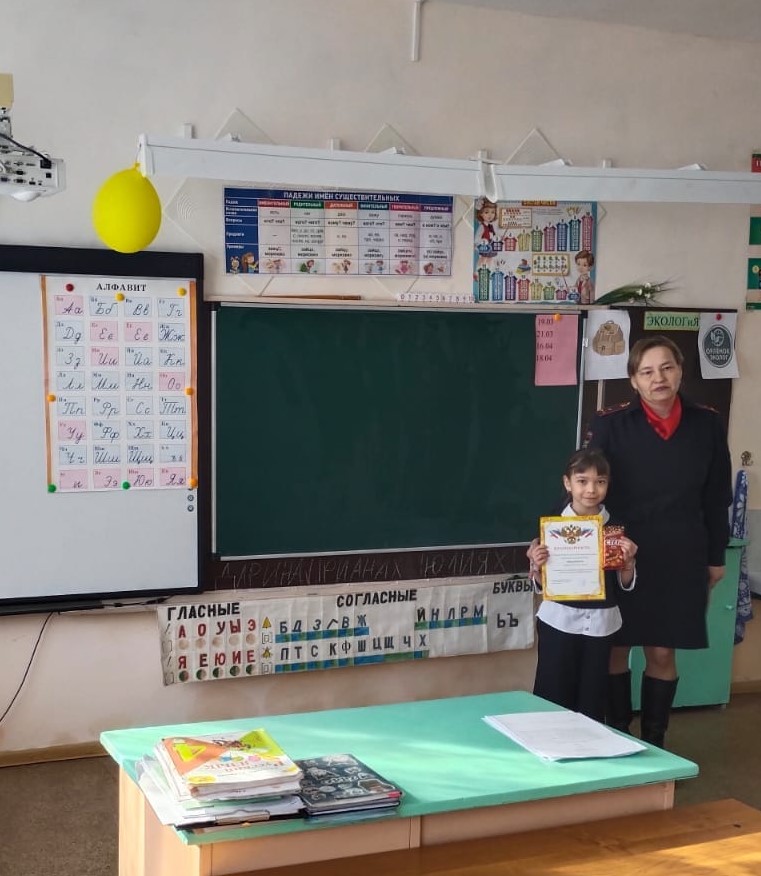 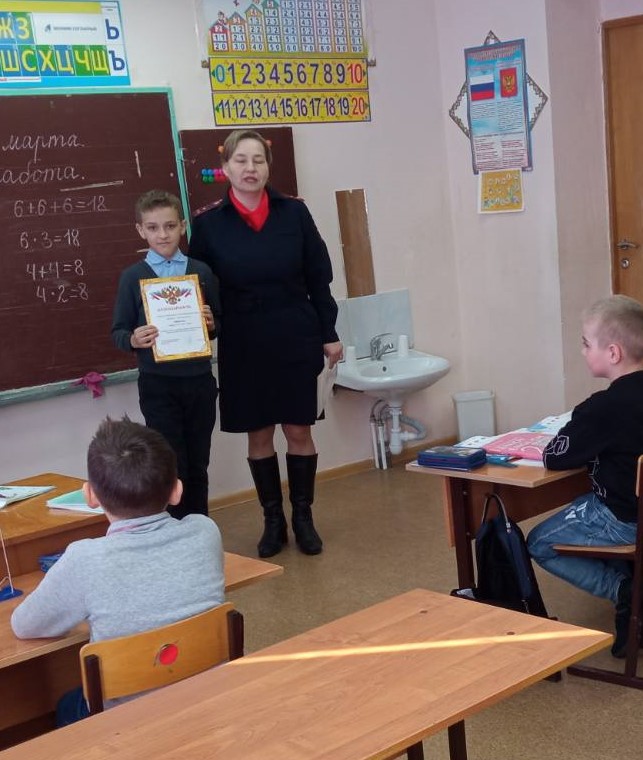 